Last NAME: 	lot # 	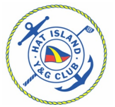 2022 to 2023 Hat Island Yacht & Golf Club Dues renewal/Application for new membershipDues are due October 1st 2022.. Please submit dues of $175.00 with this form to:Hat Island Yacht & Golf Club, 3616 Colby Ave., PMB 316, Everett, WA 98201. Remember to include your email address as this is the way the Club communicates with its members. Please update the following information for the Membership Directory and EMAIL communications.  Name	birthday 	Name	birthday 	Address 	City/State/Zip 	Address (2) 	City/State/Zip 	Hat Island LOT # 	HOME PHONE# 	ISLAND# 	CELL# 	CELL# 	EMAIL 	EMAIL 	Do you give permission for the Club to use your photo and/or name in our publications?    Yes  No  Do you own a boat?    Yes  No  (if yes please list below)Name 	Type 	Length 	I would be interested in helping or hosting the following activities: (please circle your choices) Commodores Ball	 Halloween Party	 Christmas Party	 Memorial Day	 4th of JULY Labor Day	 Golf Tournament	 Cruises	 I have another idea 	                                   I would like to help the club in the following ways: (please circle your choices) Club house cleanup	 Club house repair	 Club house painting	 Clubhouse Garden--------------------------------------------------------------------------------------------------------------------------------------Renewal $175.00 	   I would like to donate to the Capital Fund  (circle one): $25 $50 $75 $100 Other             	  Renewal dues + Donation (if applicable) Total 	                                       New ApplicantsSPONSOR 	DATE 	 First year dues 100.00 	    Building donation (Optional)                   Total 	            For Treasurer use onlyRECEIVED BY                                                                       TOTAL                                   